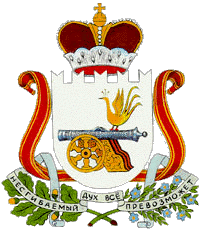 СОВЕТ ДЕПУТАТОВ СТУДЕНЕЦКОГО СЕЛЬСКОГО ПОСЕЛЕНИЯШУМЯЧСКОГО РАЙОНА СМОЛЕНСКОЙ ОБЛАСТИРЕШЕНИЕОт  10 февраля   2015г.                                                                                            №3Заслушав и обсудив отчет председателя Контрольно-ревизионной комиссии муниципального образования «Шумячский район» Смоленской области Г.А. Варсановой о деятельности Контрольно-ревизионной комиссии муниципального образования «Шумячский район» Смоленской области по осуществлению внешнего муниципального финансового контроля в Студенецком сельском поселении  за  2014 год, Совет депутатов Студенецкого сельского поселения Шумячского района Смоленской области       РЕШИЛ:1. Отчет председателя Контрольно-ревизионной комиссии муниципального образования «Шумячский район» Смоленской области Г.А. Варсановой о деятельности Контрольно-ревизионной комиссии муниципального образования «Шумячский район» Смоленской области по осуществлению внешнего муниципального финансового контроля в Студенецком сельском поселении  за  2014 год  принять к сведению.2. Настоящее решение вступает в силу со дня его принятия.Глава муниципального образованияСтуденецкого сельского поселенияШумячского района Смоленской области                                              Н.М. ПановаОб отчете о деятельности Контрольно-ревизионной комиссии муниципального образования «Шумячский район» Смоленской области по осуществлению внешнего муниципального финансового контроля в Студенецком сельском поселении  за  2014 год